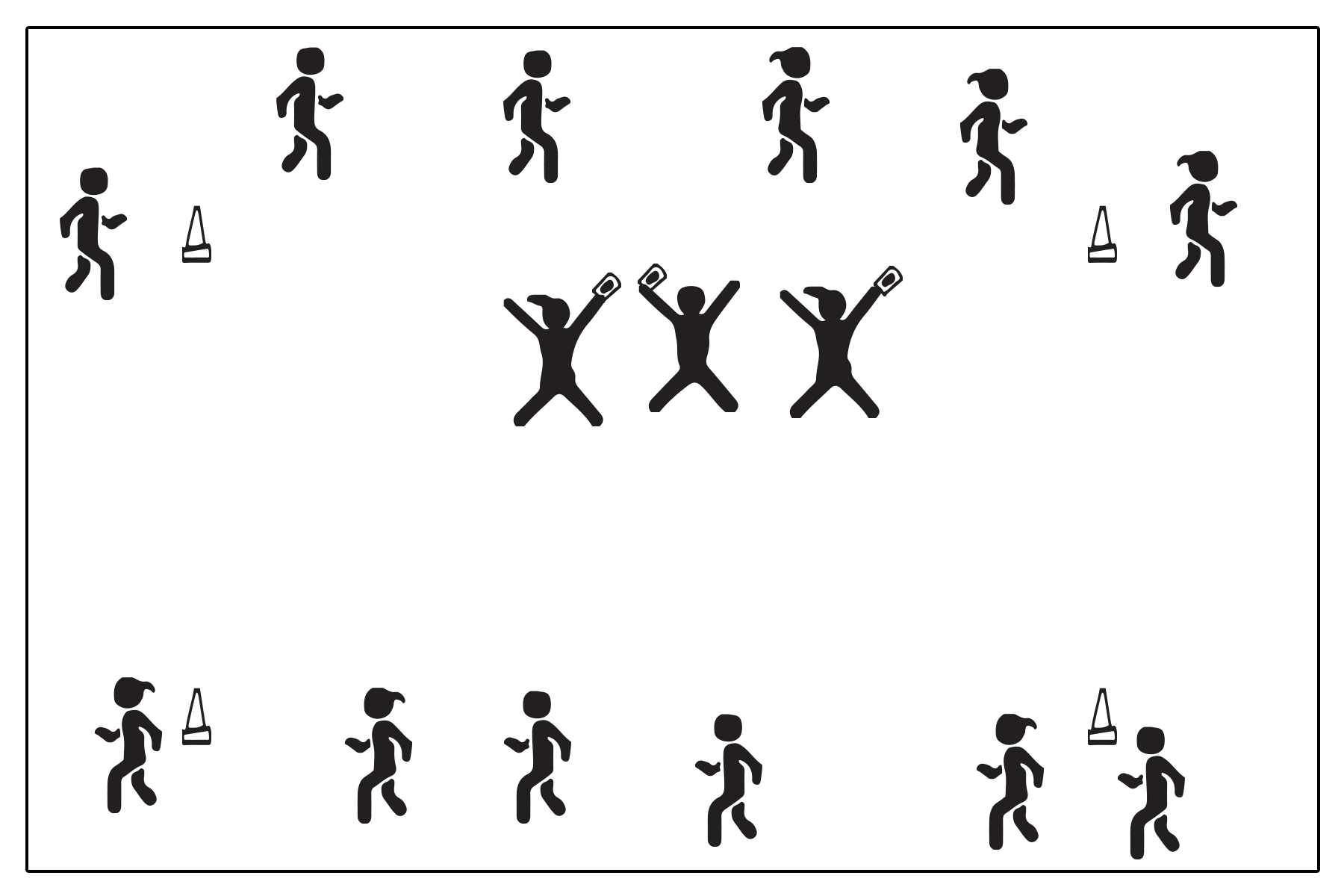 Hot Veggie Soup(Adapted from “Hot Chicken Soup” by Hal Cramer in the book The First Six Minutes.)Available at www.greatactivitiesonline.comHot Veggie Soup(Adapted from “Hot Chicken Soup” by Hal Cramer in the book The First Six Minutes.)Available at www.greatactivitiesonline.comHot Veggie Soup(Adapted from “Hot Chicken Soup” by Hal Cramer in the book The First Six Minutes.)Available at www.greatactivitiesonline.comHot Veggie Soup(Adapted from “Hot Chicken Soup” by Hal Cramer in the book The First Six Minutes.)Available at www.greatactivitiesonline.comUnitInstant MyPlate ActivitiesTarget Grade Level(s)3-6Fitness, nutrition and fun – all stirred together!Fitness, nutrition and fun – all stirred together!Fitness, nutrition and fun – all stirred together!Fitness, nutrition and fun – all stirred together!Student TargetsStudent TargetsStudent TargetsStudent TargetsSkillI will move quickly when appropriate and slowly when appropriate during Hot Veggie Soup.I will move quickly when appropriate and slowly when appropriate during Hot Veggie Soup.I will move quickly when appropriate and slowly when appropriate during Hot Veggie Soup.CognitiveI will talk about the benefits of physical activity and healthy eating with a partner during the Talk About It session at the end of the instant activity.I will talk about the benefits of physical activity and healthy eating with a partner during the Talk About It session at the end of the instant activity.I will talk about the benefits of physical activity and healthy eating with a partner during the Talk About It session at the end of the instant activity.FitnessI will actively participate in the game of Hot Veggie Soup.I will actively participate in the game of Hot Veggie Soup.I will actively participate in the game of Hot Veggie Soup.Social / EmotionalI will talk about why it’s fun to be physically active with friends during the Talk About It session at the end of the instant activity.I will talk about why it’s fun to be physically active with friends during the Talk About It session at the end of the instant activity.I will talk about why it’s fun to be physically active with friends during the Talk About It session at the end of the instant activity.MyPlate ObjectivesI will identify the five main food groups during the Talk About It session at the end of the instant activity (Level 2).I will identify the five main food groups during the Talk About It session at the end of the instant activity (Level 2).I will identify the five main food groups during the Talk About It session at the end of the instant activity (Level 2).Academic LanguageMyPlate, Food Groups, Fruits, Vegetables, Grains, Protein, Dairy, Speed, Benefits, Physical Activity, Active ParticipationMyPlate, Food Groups, Fruits, Vegetables, Grains, Protein, Dairy, Speed, Benefits, Physical Activity, Active ParticipationMyPlate, Food Groups, Fruits, Vegetables, Grains, Protein, Dairy, Speed, Benefits, Physical Activity, Active ParticipationStandards & OutcomesStandard 2 E3: Speed, Direction, ForceStandard 3 E6: NutritionStandard 3 E1: Physical Activity KnowledgeStandard 5 E1: HealthStandard 2 E3: Speed, Direction, ForceStandard 3 E6: NutritionStandard 3 E1: Physical Activity KnowledgeStandard 5 E1: HealthStandard 2 E3: Speed, Direction, ForceStandard 3 E6: NutritionStandard 3 E1: Physical Activity KnowledgeStandard 5 E1: HealthEquipment / Resources4 cones for boundaries3-4 beanbags (or Critters) to designate TaggersMusic (or other noisemaker) as a start/stop signalEquipment / Resources4 cones for boundaries3-4 beanbags (or Critters) to designate TaggersMusic (or other noisemaker) as a start/stop signalEquipment / Resources4 cones for boundaries3-4 beanbags (or Critters) to designate TaggersMusic (or other noisemaker) as a start/stop signalEquipment / Resources4 cones for boundaries3-4 beanbags (or Critters) to designate TaggersMusic (or other noisemaker) as a start/stop signalActivity Set-upCreate area boundaries with 4 cones. Provide enough perimeter room for all students to complete a lap.Students scattered in general space.Designate 3 to 4 students as Taggers with a beanbag or Critter.Activity Set-upCreate area boundaries with 4 cones. Provide enough perimeter room for all students to complete a lap.Students scattered in general space.Designate 3 to 4 students as Taggers with a beanbag or Critter.Activity Set-upCreate area boundaries with 4 cones. Provide enough perimeter room for all students to complete a lap.Students scattered in general space.Designate 3 to 4 students as Taggers with a beanbag or Critter.Activity Set-upCreate area boundaries with 4 cones. Provide enough perimeter room for all students to complete a lap.Students scattered in general space.Designate 3 to 4 students as Taggers with a beanbag or Critter.Now Move!This game is called Hot Veggie Soup! When the music starts, travel using a skip (or other locomotor activity) and try not to get tagged by a Tagger. Taggers, tag others on the shoulder with 2 fingers (not the beanbag or critter).If you are tagged, the Tagger will hand you the beanbag (or critter). You become the Tagger.When the music stops, we’re going to stir the Veggie Soup! Taggers will go to the center of the area and do jumping jacks. Everyone else will slowly jog around the perimeter.When the soup is stirred well the music restarts. Step into the activity area to restart tag game.TEACHERS: Call out different locomotor skills and speeds as the students travel around the perimeter. Observe and provide feedback as students work towards the Skill target listed above.Now Move!This game is called Hot Veggie Soup! When the music starts, travel using a skip (or other locomotor activity) and try not to get tagged by a Tagger. Taggers, tag others on the shoulder with 2 fingers (not the beanbag or critter).If you are tagged, the Tagger will hand you the beanbag (or critter). You become the Tagger.When the music stops, we’re going to stir the Veggie Soup! Taggers will go to the center of the area and do jumping jacks. Everyone else will slowly jog around the perimeter.When the soup is stirred well the music restarts. Step into the activity area to restart tag game.TEACHERS: Call out different locomotor skills and speeds as the students travel around the perimeter. Observe and provide feedback as students work towards the Skill target listed above.Now Move!This game is called Hot Veggie Soup! When the music starts, travel using a skip (or other locomotor activity) and try not to get tagged by a Tagger. Taggers, tag others on the shoulder with 2 fingers (not the beanbag or critter).If you are tagged, the Tagger will hand you the beanbag (or critter). You become the Tagger.When the music stops, we’re going to stir the Veggie Soup! Taggers will go to the center of the area and do jumping jacks. Everyone else will slowly jog around the perimeter.When the soup is stirred well the music restarts. Step into the activity area to restart tag game.TEACHERS: Call out different locomotor skills and speeds as the students travel around the perimeter. Observe and provide feedback as students work towards the Skill target listed above.Now Move!This game is called Hot Veggie Soup! When the music starts, travel using a skip (or other locomotor activity) and try not to get tagged by a Tagger. Taggers, tag others on the shoulder with 2 fingers (not the beanbag or critter).If you are tagged, the Tagger will hand you the beanbag (or critter). You become the Tagger.When the music stops, we’re going to stir the Veggie Soup! Taggers will go to the center of the area and do jumping jacks. Everyone else will slowly jog around the perimeter.When the soup is stirred well the music restarts. Step into the activity area to restart tag game.TEACHERS: Call out different locomotor skills and speeds as the students travel around the perimeter. Observe and provide feedback as students work towards the Skill target listed above.Talk About It (Debrief Q’s)Hot Veggie Soup is made with foods from the Vegetable food group. Tell your partner what the other 4 MyPlate food groups are, with examples of foods from each.Talk with your partner about why it’s important to be active and eat healthy foods.Do you think that it’s important to be active with friends? Why?Talk About It (Debrief Q’s)Hot Veggie Soup is made with foods from the Vegetable food group. Tell your partner what the other 4 MyPlate food groups are, with examples of foods from each.Talk with your partner about why it’s important to be active and eat healthy foods.Do you think that it’s important to be active with friends? Why?Talk About It (Debrief Q’s)Hot Veggie Soup is made with foods from the Vegetable food group. Tell your partner what the other 4 MyPlate food groups are, with examples of foods from each.Talk with your partner about why it’s important to be active and eat healthy foods.Do you think that it’s important to be active with friends? Why?Talk About It (Debrief Q’s)Hot Veggie Soup is made with foods from the Vegetable food group. Tell your partner what the other 4 MyPlate food groups are, with examples of foods from each.Talk with your partner about why it’s important to be active and eat healthy foods.Do you think that it’s important to be active with friends? Why?How to Serve Up more MyPlateDownload Serving Up MyPlate curriculum:
http://www.fns.usda.gov/tn/serving-myplate-yummy-curriculumHow to Serve Up more MyPlateDownload Serving Up MyPlate curriculum:
http://www.fns.usda.gov/tn/serving-myplate-yummy-curriculumHow to Serve Up more MyPlateDownload Serving Up MyPlate curriculum:
http://www.fns.usda.gov/tn/serving-myplate-yummy-curriculumHow to Serve Up more MyPlateDownload Serving Up MyPlate curriculum:
http://www.fns.usda.gov/tn/serving-myplate-yummy-curriculum